Besluitenlijst Vast Bureau van 27 september 2021Bijkomende punten van de besloten zittingVerzelfstandiging5.       Vzw De Linde. Aanpassing van de statuten aan de vigerende wetgeving. Kennisname.Varia6.       Agenda OCMW-raad 11 oktober 2021. Kennisname.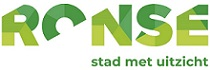 